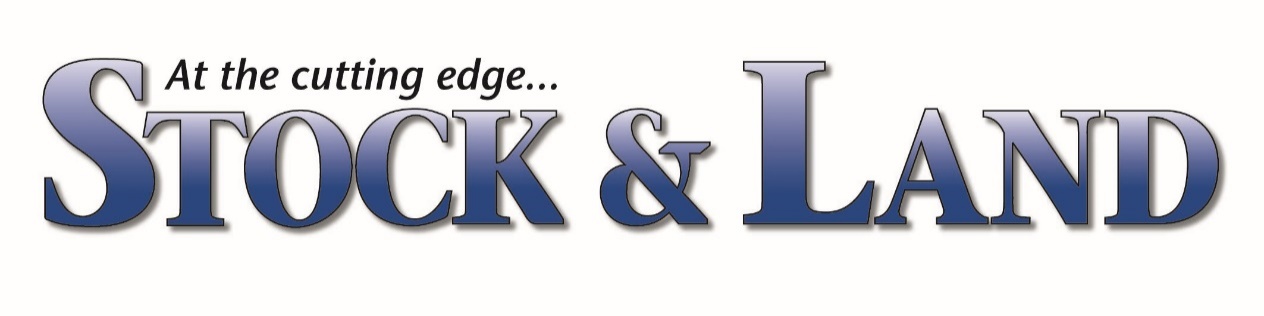 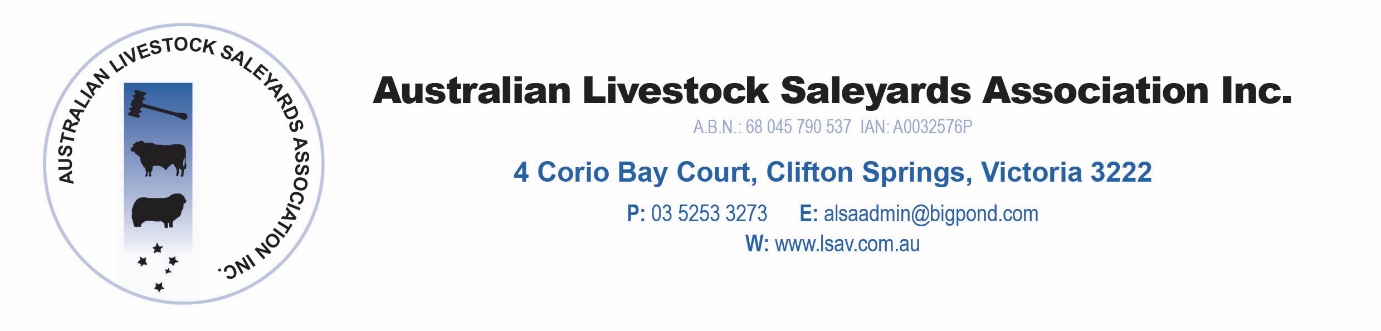 Australian Livestock Saleyards Association Annual Conference 2019Hyatt, Essendon FieldsPRELIMINARY PROGRAMME FOR CONFERENCE 2019Thursday 8 August, 2019Noon		Sponsor Set Up1.00 pm	Saleyard Managers Forum – Saleyard Managers Only			-	Transit stock/Ramp Standards			-	Effluent Management/CoR			-	Litigation					1.45 pm	Technical Session			-	ALSA Project Update – Mark McDonald			-	Cattle Liveweight App –  TBC			-	NSQA Update – Ian O’Loan, NSQA			-	NLIS Update – Ag Vic2.50 pm 	AGM  - Members Only3.20 pm	Afternoon Tea3.45 pm	Sponsors Presentations and ‘Speed Dating’ session6.00 pm	Sponsor pre dinner drinks7.00 pm	Conference Dinner		Stock and Land – Primary Sponsor		Dinner Speaker – David ParkinFriday, 9 August, 2019		OPENING8.30 am             Official Opening –		Hon Jaclyn Symes – Minister for Agriculture, Victoria9.00 am	Official welcome 	ALSA President9.10 am	Weather Update                              Dale Grey – Ag Vic9.35 am	Cattle Industry Update and Restructure                              Cattle Council of Australia10.00am	Market Update and MLA MOU		TBC - MLA 10.25 am		Morning TeaMain Speaker Session10.55 am	Manufactured Meat – a new competitor		TBC11.20 am	Blockchain – threat or benefit               Blockchain Australia 11.45 am	Sheep RFID – The road to nationalization – Panel Session                             Speaker Presentations                             Len Vallence – VFF                             TBC – Ag Vic                             TBC- Sheep Producers Australia		TBC – PIRSA		TBC - ALSA                              Panel discussion1.00 pm	Lunch1.45 pm	Conference Close